                                                                 №03 август 2015 год МКОУ СОШ №13    В нашей школе учатся 33 учащихся и 11 учителей. На отлично закончили 8 учащихся (24,2%)Гордость нашей школы – отличники учёбы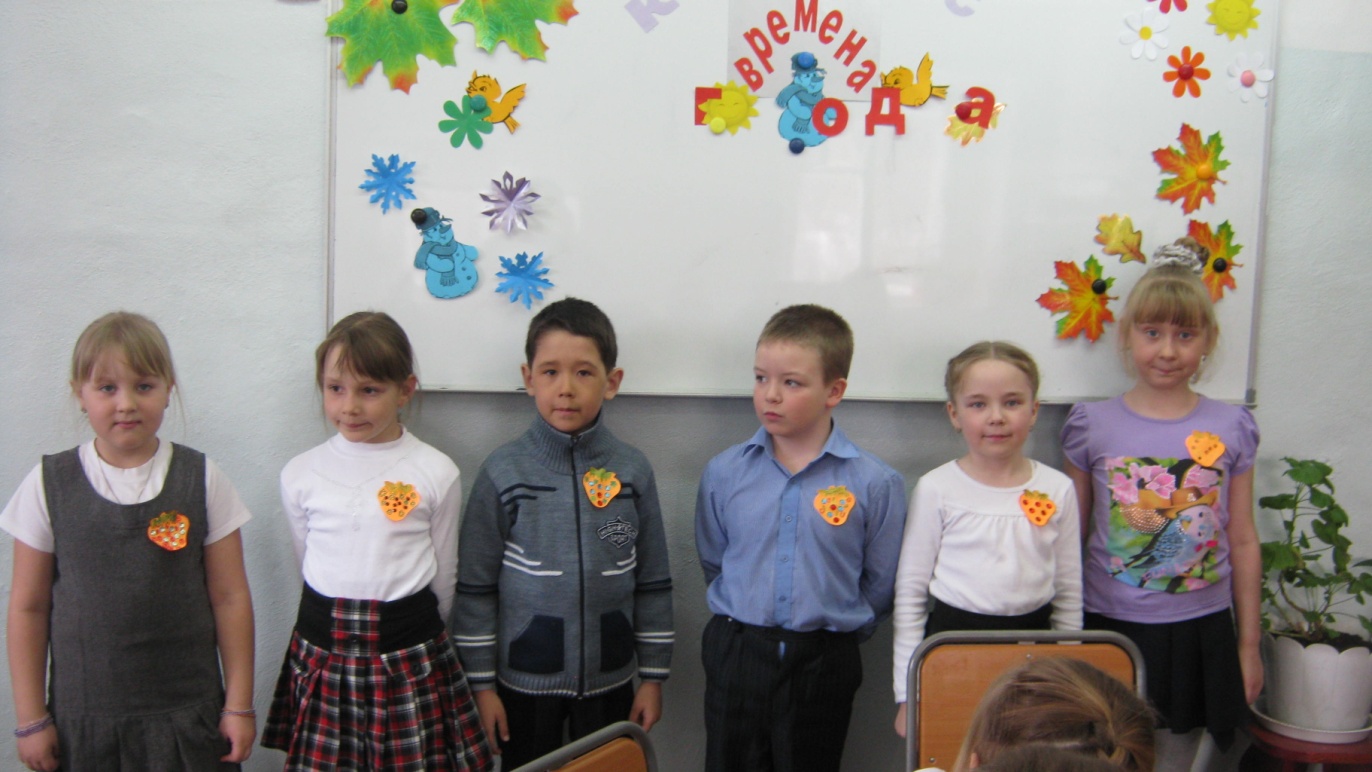 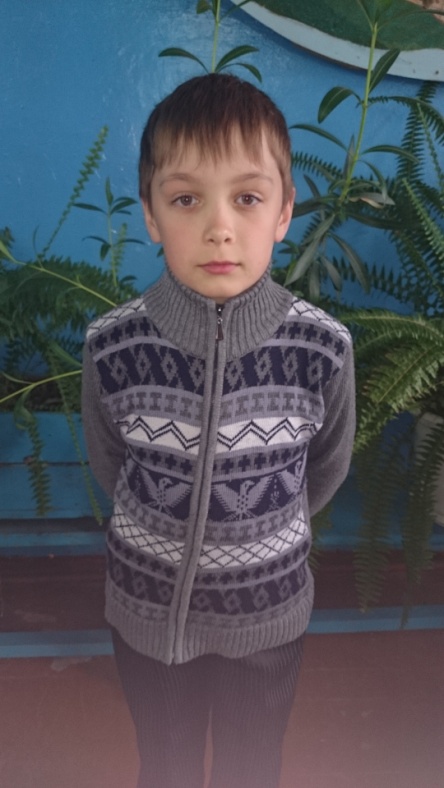 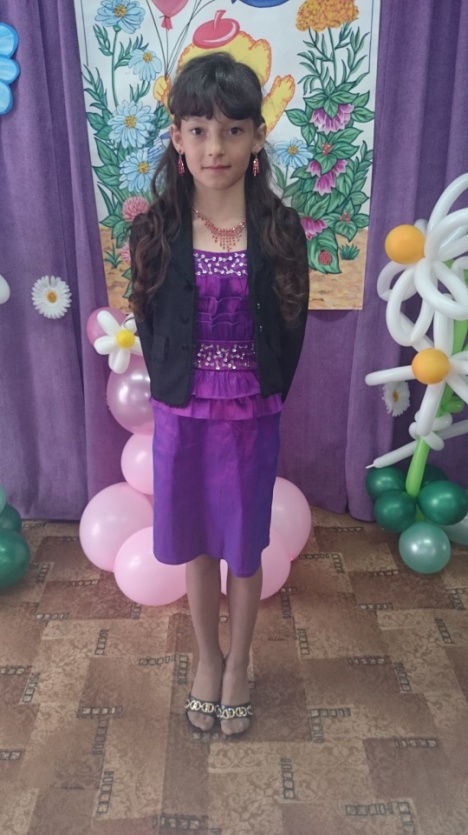 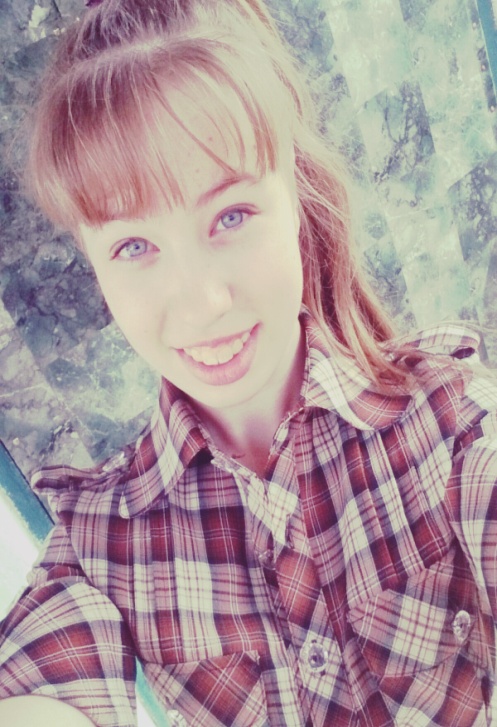 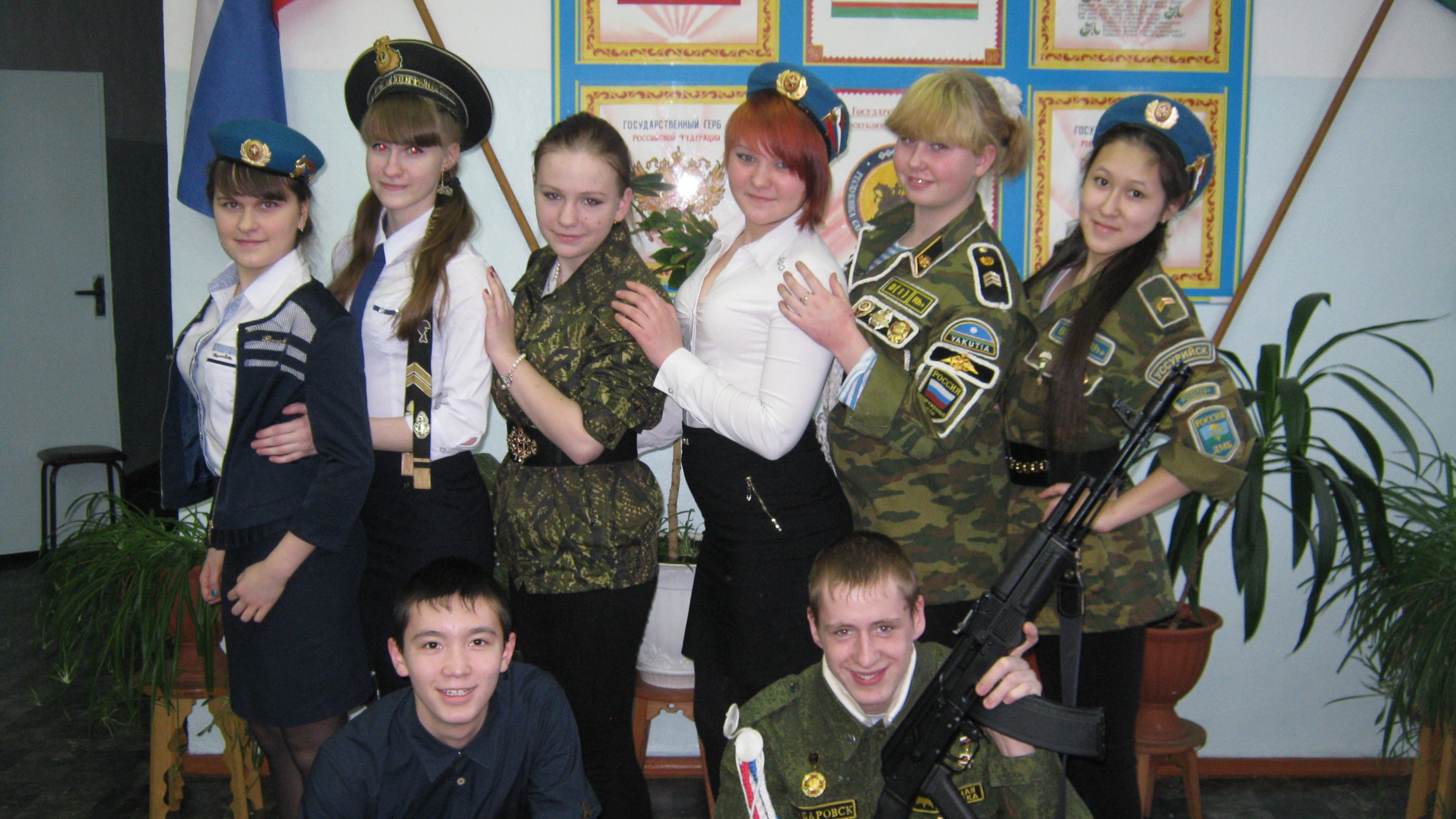 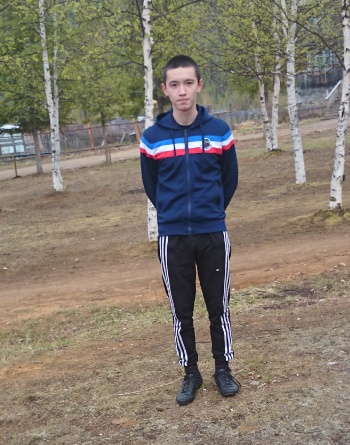 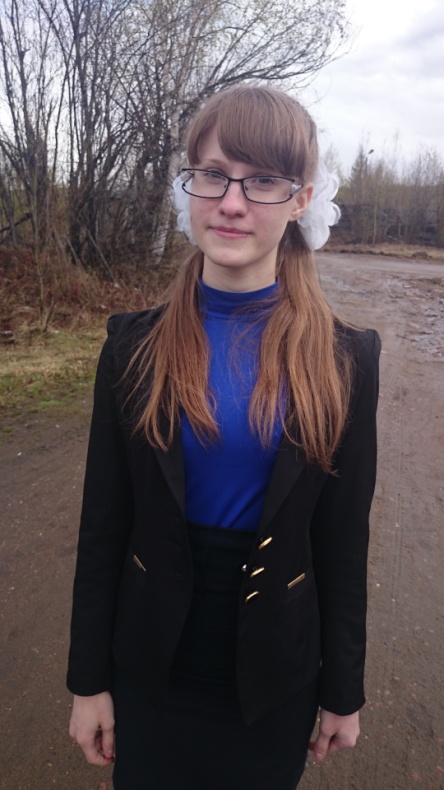 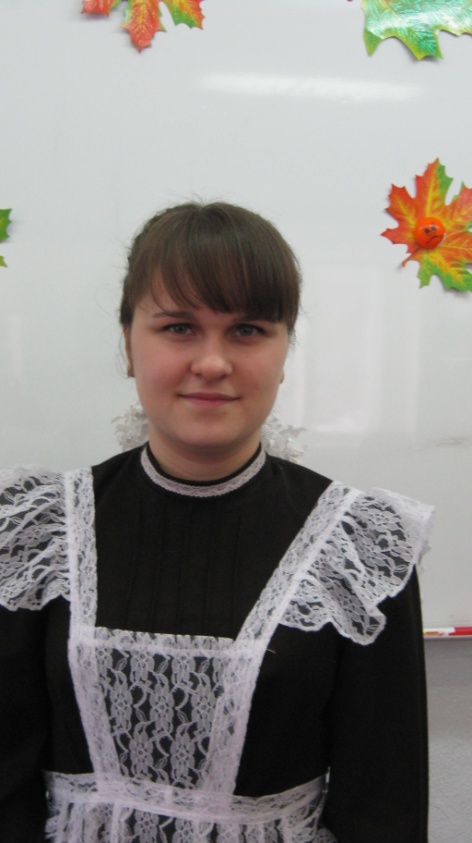                                На 4 и 5 закончили 12 учащихся (36,3%)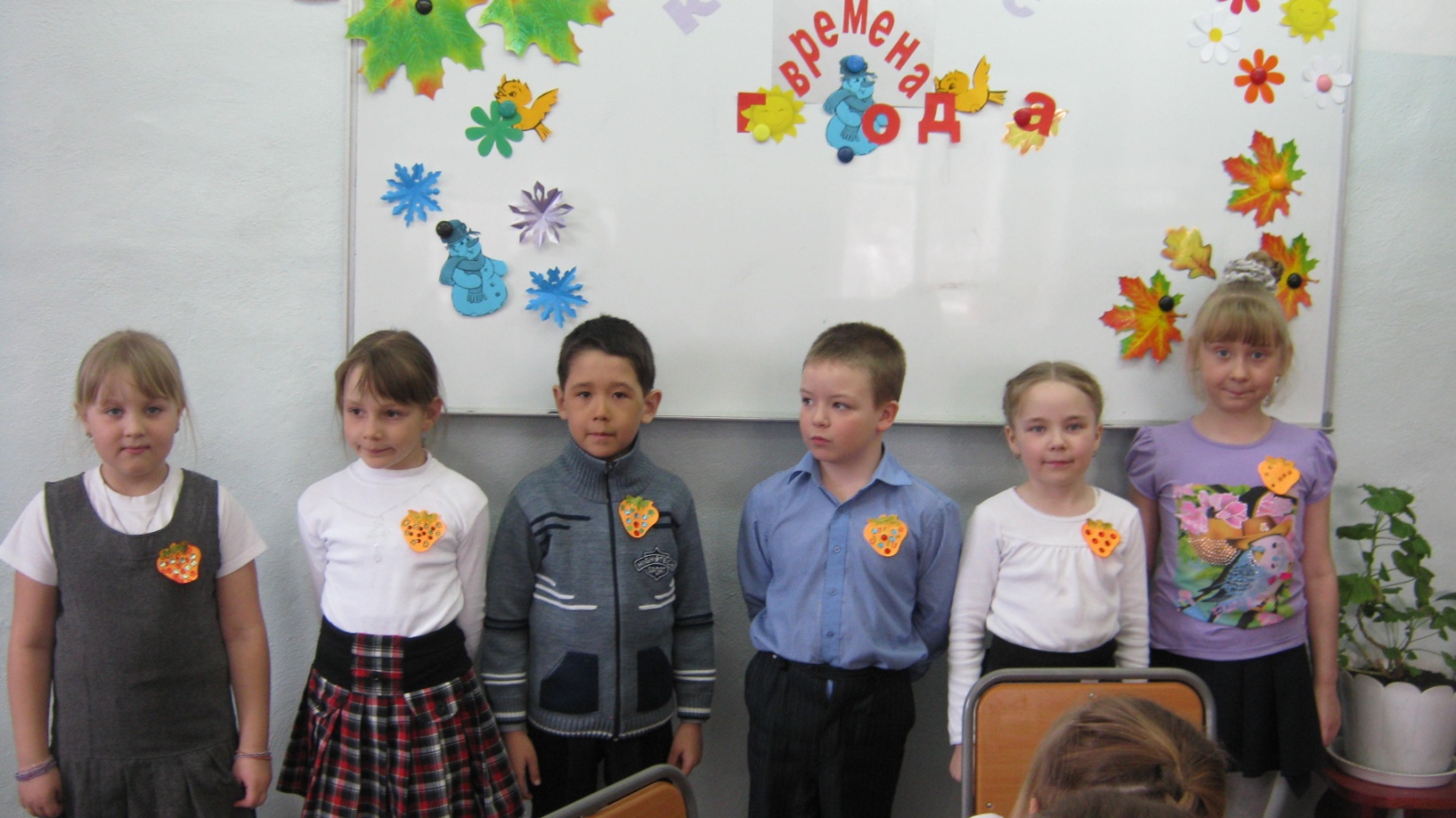 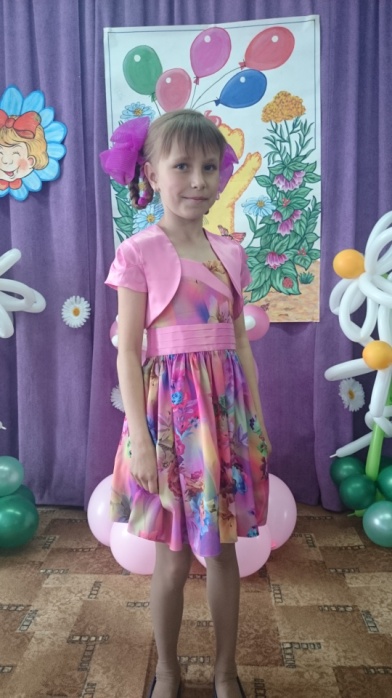 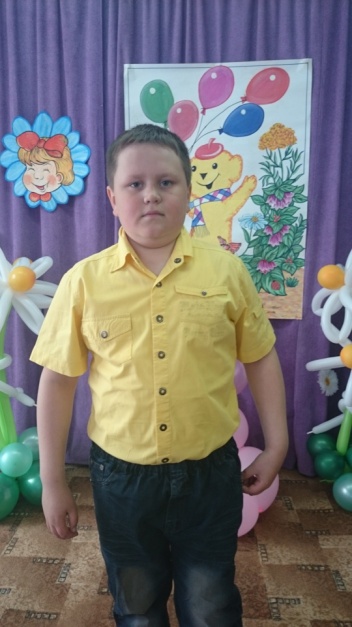 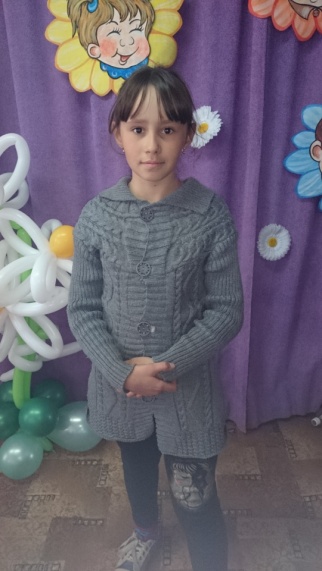 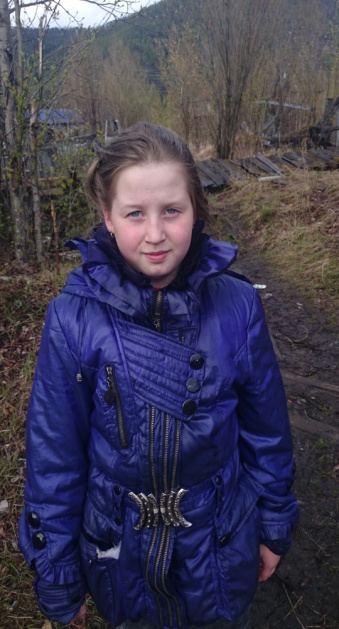 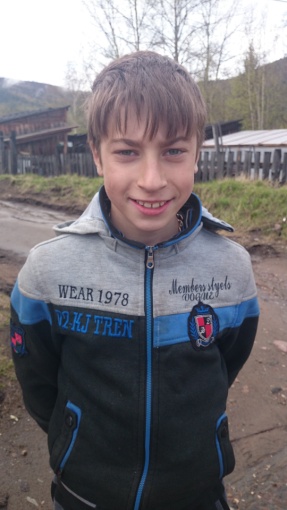 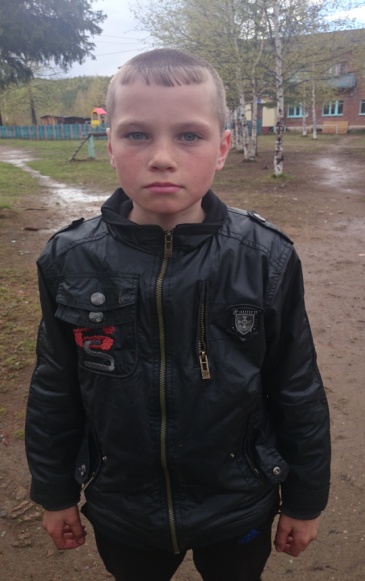 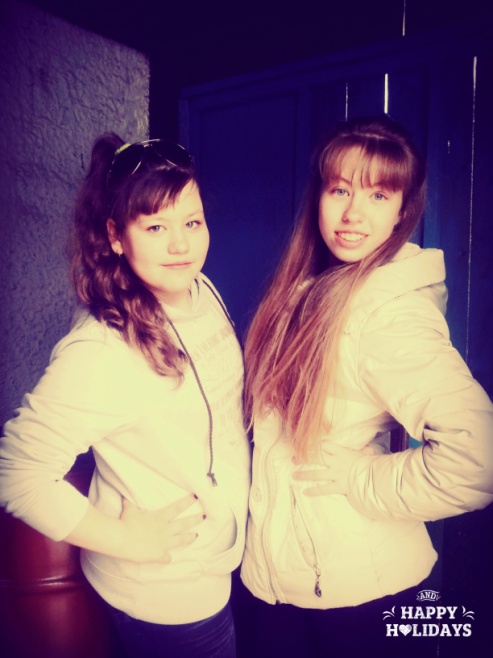 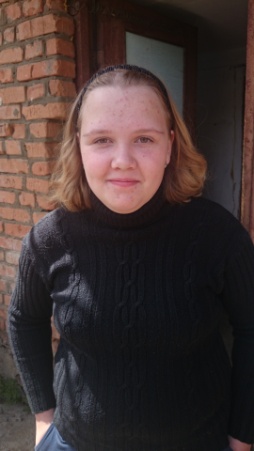 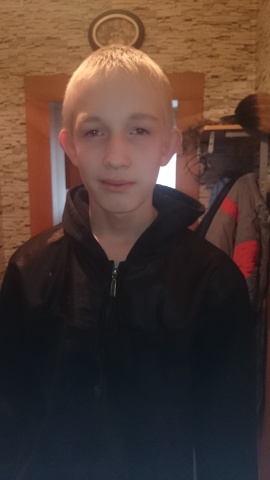 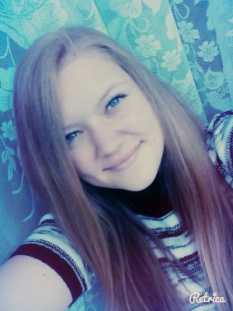 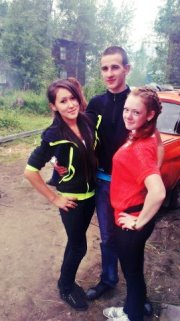 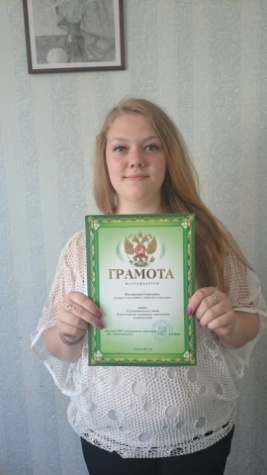 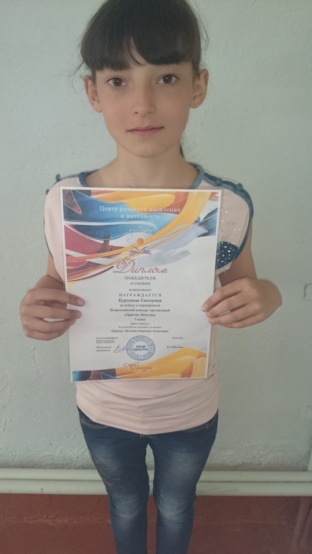 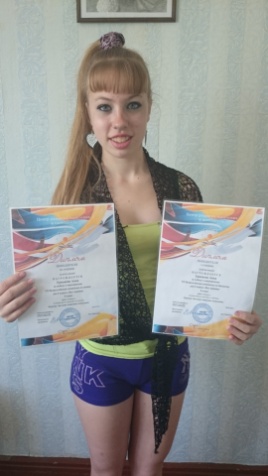 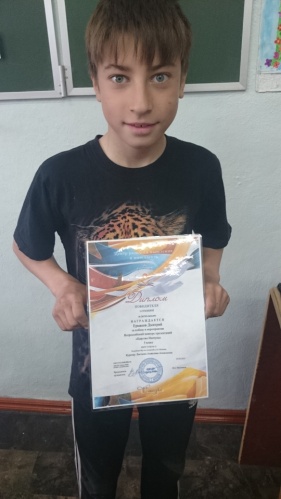 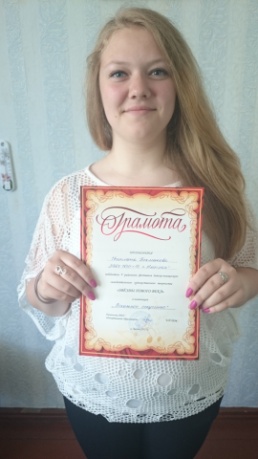 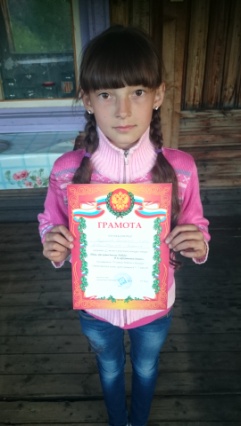 Учителя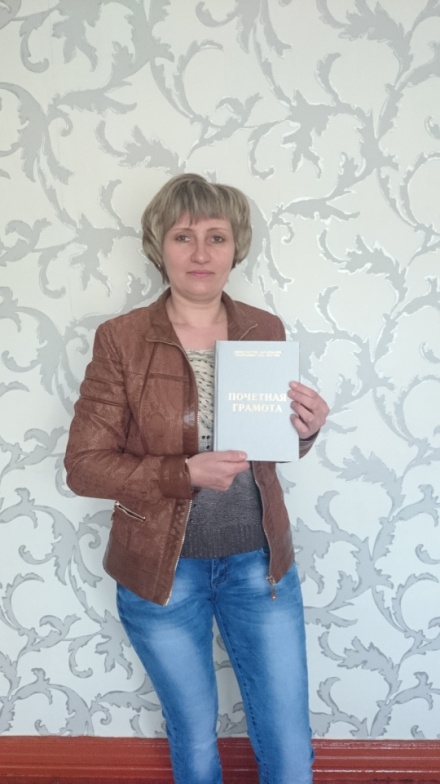 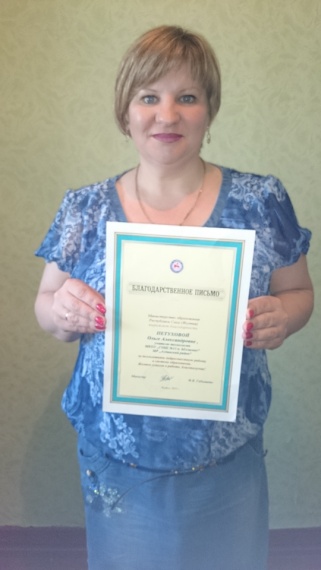 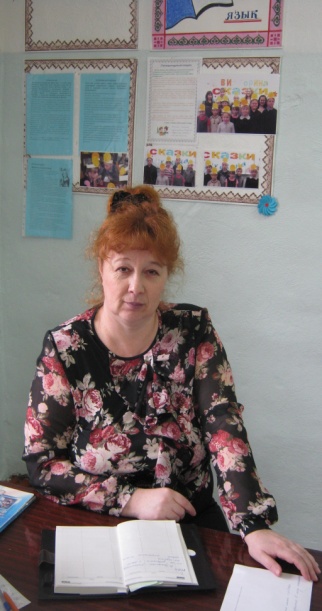 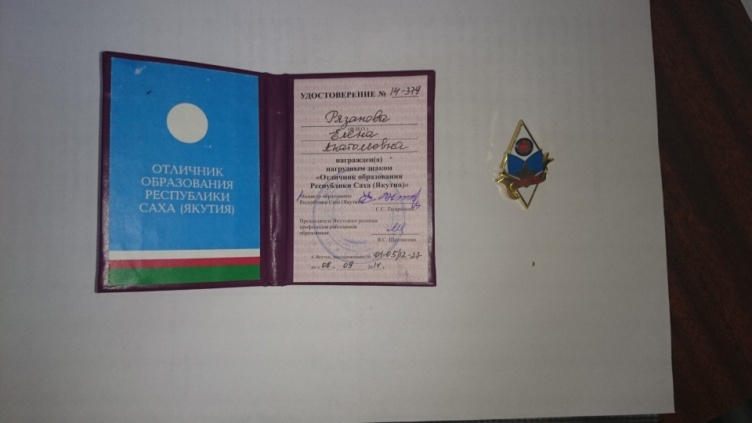 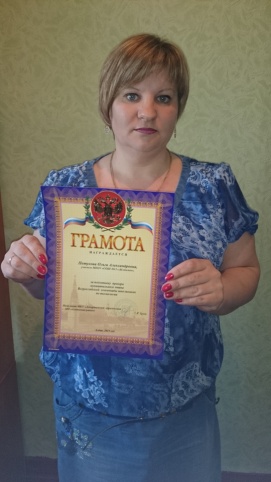 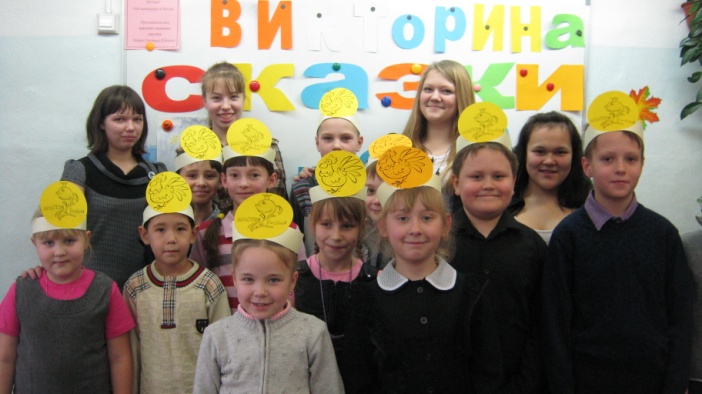 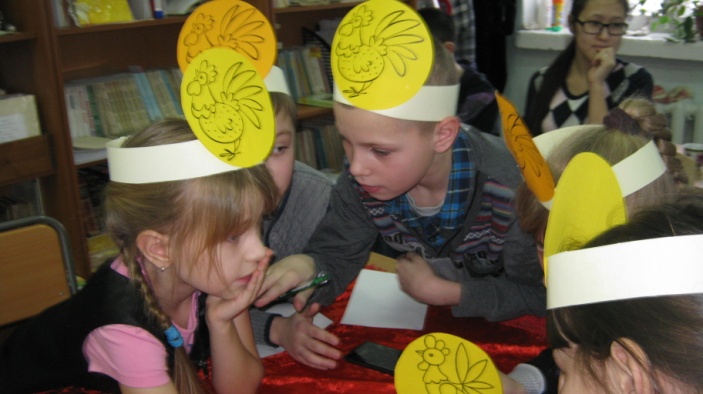 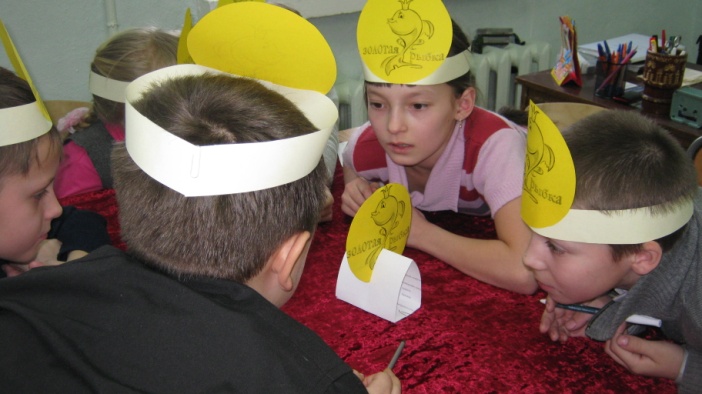 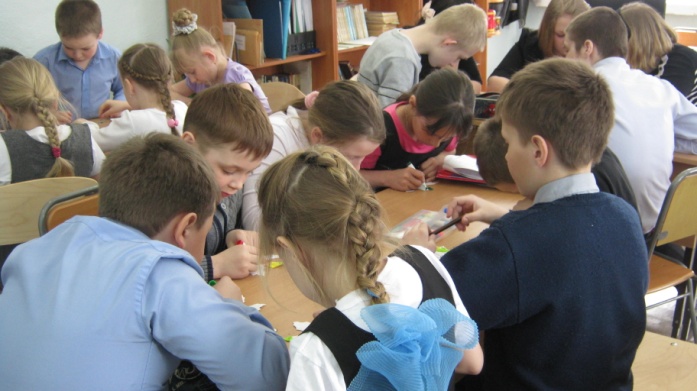 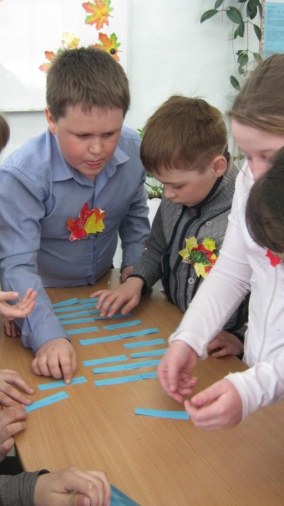 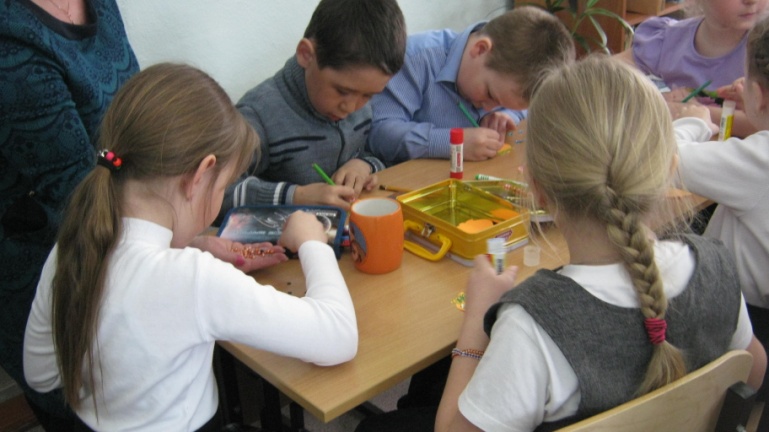 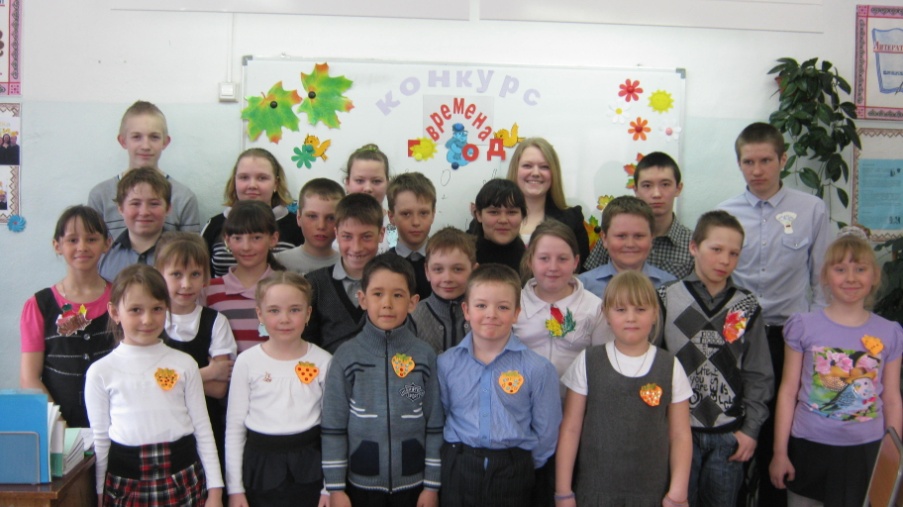 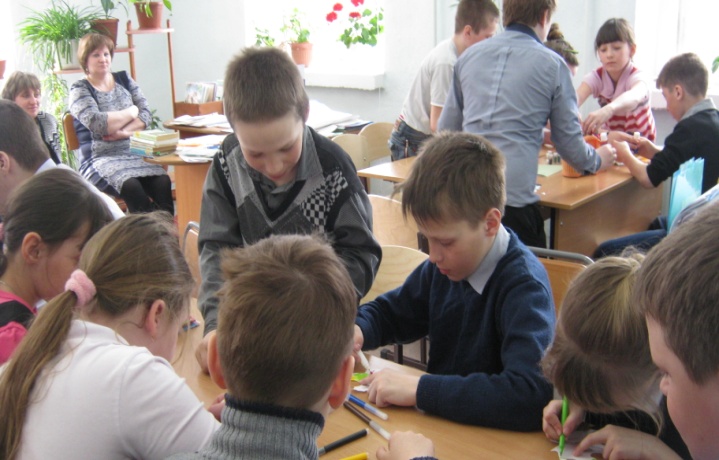 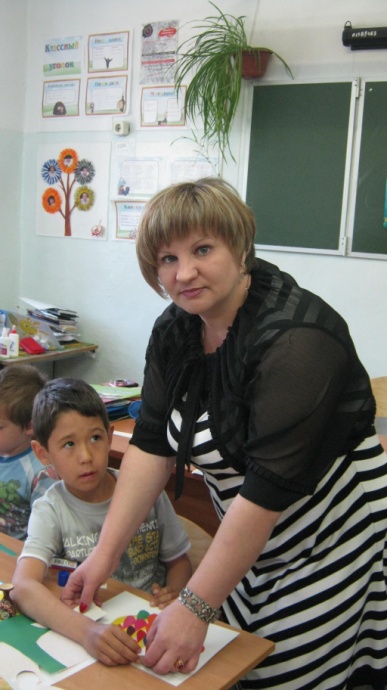 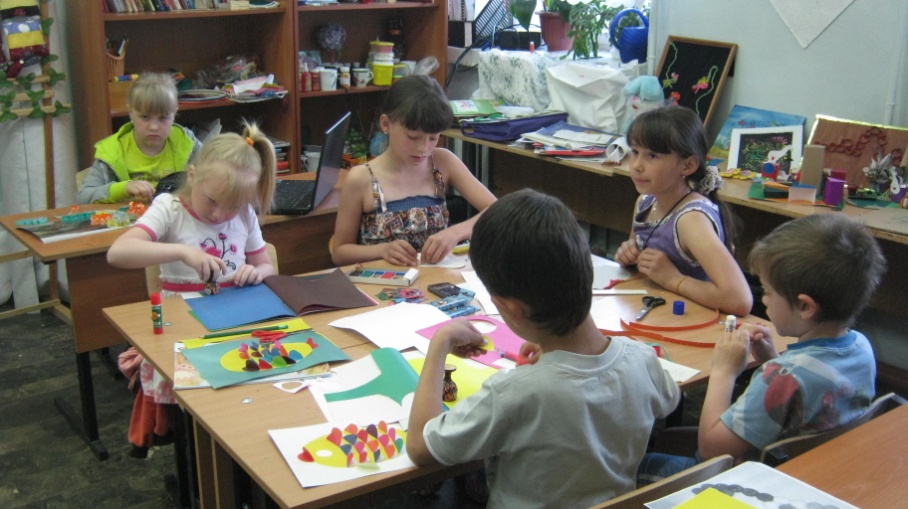 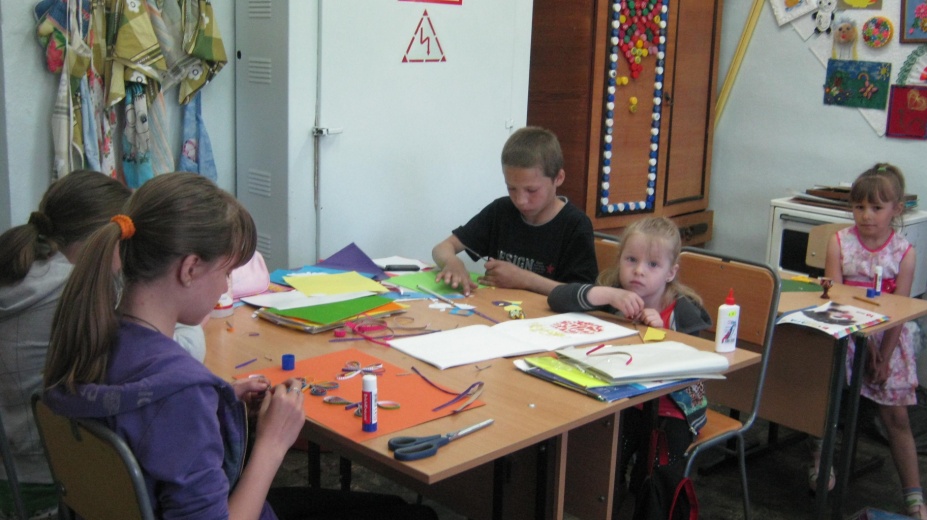 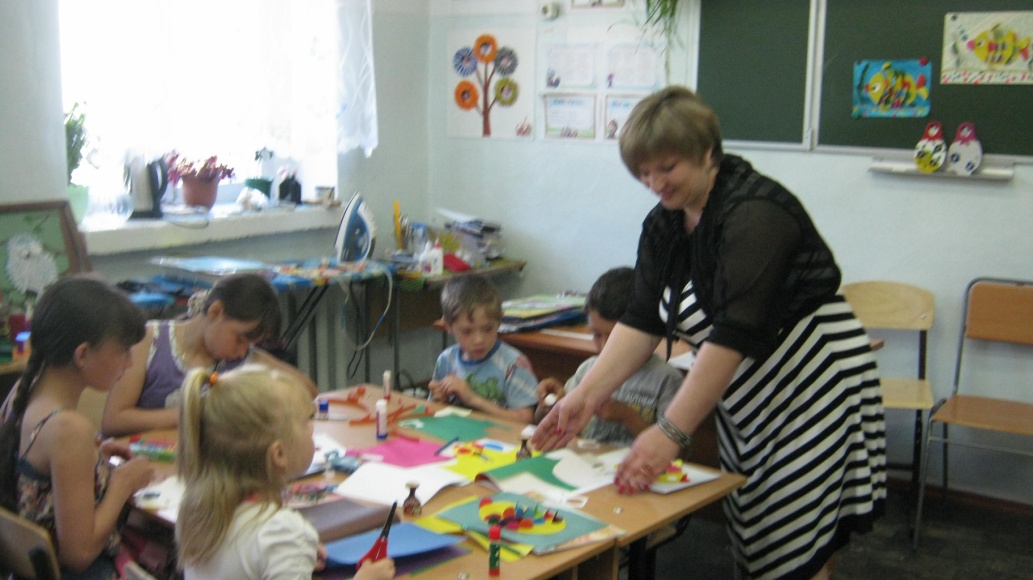     1 класс о первом учебном годе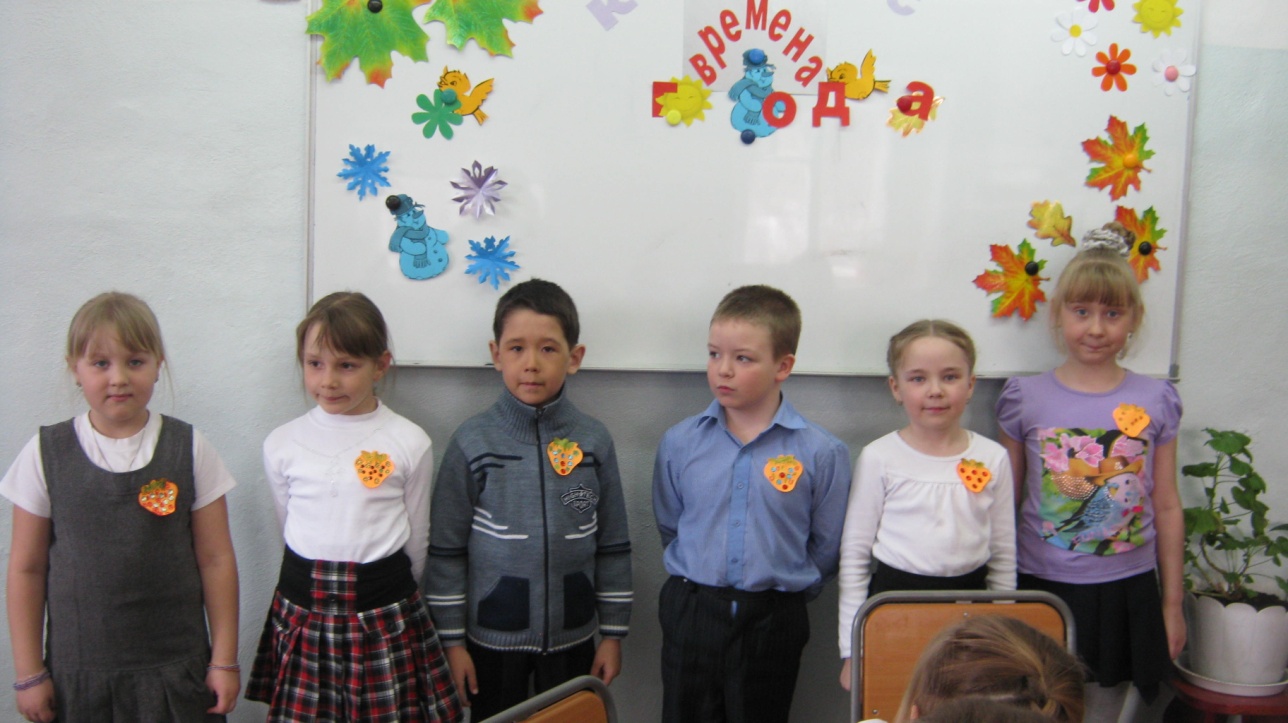                                                                                          8 класс о предстоящих экзаменах       4 класс об окончании                                                          начальной школы            9 класс об экзаменах                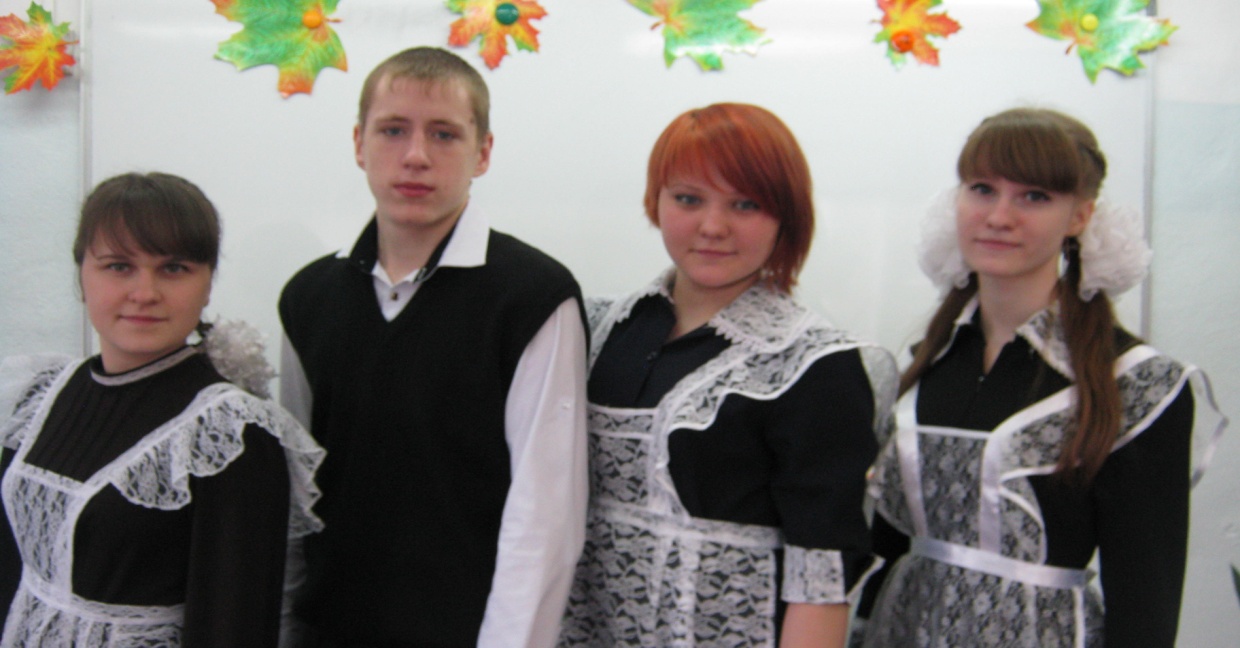 Редакция газеты: Рязанова Елена Анатольевна, Ермакова Анна, Токмакова Светлана.